CURRICULUM VITAE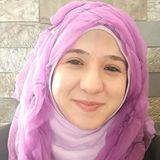 Leena Email: Leena.341013@2freemail.com Abu Dhabi, United Arab EmiratesOBJECTIVES:   
I am looking for a challenge with a reputable company to utilize and develop my skills in administration management and HR or finance, where I can contribute to the development of the company.EDUCATIONAL QUALIFICATIONS:2016 Bachelor of Business Administration from ALHOSN University – UAE/Abu Dhabi. 2012 Diploma - In Islamic Banking from Emirates Institute for Banking and Financial Studies – UAE/Abu Dhabi.2007 Banking Administration Management Certificate - Knowledge Horizon for Training and Development– UAE/Abu Dhabi.2004 Secondary School Certificate – Al Mashael School -UAE /Abu Dhabi.	WORK EXPERIENCES:September 29, 2016 Internship Experience in (Finance), Emircom Company.September 31, 2012 - June 30, 2013 Data Entry Consultant and Audit Information, Al Hilal Islamic Bank. May 30, 2010 to June 24, 2010 Banking Training (Customer service and Administrative functions), Abu Dhabi Islamic Bank Branch Khalidiya Ladies.September 21, 2005 Data Entry Consultant and Audit Information, Abu Dhabi Islamic Bank.SPECIALIZED SKILLS:  Languages: Good communication skills in Arabic. (Mother tongue)Good communication skills in English. (Read and write)Computer Skills:ICDL certificate.Good user of Microsoft Office.Good user of Internet.Interpersonal Skills:Honest and trustworthy.Ability to work under pressure.Attention to detail.Highly disciplined.Initiative and ingenuity.Fast learner.Organizational, communication and interpersonal skills.Team worker. PERSONAL PROFILE:Nationality	: PalestinianMarital Status: SingleDate of Birth	: 10th April, 1987Visa status      : Father’s Visa